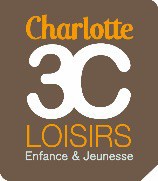 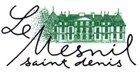 FICHE DE RENSEIGNEMENTS ANNÉE 2020/2021 ACCUEIL DE LOISIRS « AMSTRAMGRAM » LE MESNIL SAINT DENIS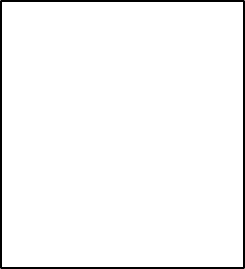 Nom    de    l'enfant............................................................................................................................................................................Prénomdel'enfant:...................................................................................................................................................................Date de naissance :......./........./.......	Lieu   :.................................................................................................................................École	:…………………………………………………………………………................................................................................................................Niveau scolaire :……………………………………………………………………………………………………………..........................................................PARENTS - TUTEURSPère : Nom :.............................................................………………………………………………………..........................................................Prénom	:	...................................................................………………………………………………………...........................................................Mère : Nom :......................................................................………………………………………………………......................................….......Prénom	:	...................................................................………………………………………………………...........................................................Adresse	:	...................................................................………………………………………………………...........................................................Commune	:	...................................................................………………………………………………........…………………………………….................Tél domicile :..................................... @mail	(Prévenir si changementd'adresse)Tél Professionnel du père : .................................... Tél portable du père : ..........................…………………………………………….........Tél Professionnel de la mère : ................................ Tél portable de la mère : ..........................……………………………………………....ASSURANCES	Le prestataire a souscrit un contrat d'assurance "Responsabilité Civile" dans le cadre de l'organisation de l’Accueil de Loisirs. Cette assurance ne couvre que la responsabilité du prestataire et de son personnel pour les dommages qu’ils pourraient causer à autrui. Nous demandons aux familles de contrôler la validité de leur assurance "Responsabilité Civile" et d’assurer leurs enfants à la pratique des activités extrascolaires.Nomdel'assurance	n° de police:..................................................................................…………………………………...... (Merci de nous fournir une photocopie).N° de sécurité sociale auquel l’enfant est rattaché : ………………………………………..........................…………………………………………….RÉGIME C.A.F.La C.A.F. demande aux organisateurs d’accueils de mineurs d’identifier les inscrits par nature de régime, afin de définir au mieux la prestation de service.Merci de cocher le régime correspondant à votre affiliationRégime général etfonctionnaire  	Régime agricole 	Autre régimeAUTORISATIONS ET INFORMATIONS DIVERSESRégime alimentaire spécifique : 	OUI : sans porc sans viande
		NONAutorisation de baignadeAutorisez-vous votre enfant à participer aux activités aquatiques ? OUI –NONAutorisation du droit à l’imageLe représentant légalautorise	OUI –NONLe prestataire à réaliser des prises de vues photographiques ou vidéos sur lesquelles figure la personne inscrite, pendant le déroulement des activités du centre.Il autorise le prestataire à utiliser librement ces photographies, sans demander ni rémunération, ni droits d’utilisation, pour leurs opérations de développement et de communication quelque soit le support (document de présentation, brochure, publications, site Internet, expositions ...).Ces supports visuels ou vidéo ne feront en aucun cas l’objet de diffusion ou d’utilisation commerciale.Les éventuels commentaires ou légendes accompagnant la reproduction ou la représentation des photos ne devront pas porter atteinte à son image et/ou à sa réputation.Personnes autorisées à récupérer l'enfant à l’Accueil de Loisirs :(Important, une pièce d’identité sera demandée)Nom:................................Prénom:..............................................Tel:.......................................................................................Nom:.................................Prénom:............................................Tel........................................................................................Nom:.................................Prénom:.............................................Tel:.......................................................................................Personne à prévenir en cas d'absence des parents :Mr,Mme:........................................................Tel:....................................................................................................................Adresse	:	.........................................................................................................................................................................................MODALITÉS D’INSCRIPTION ET D’ANNULATIONRappel : réservations annuelles ou périodiques obligatoires sur le portail famille BERGER LEVRAULT, via le site de la commune ou le site charlotte-loisirs.frL’organisateur de l’accueil de loisirs emploie son personnel et commande les repas en fonction du nombre d’enfants inscrits. (Pour les possibilités de remboursement, consulter le règlement intérieur)Je soussigné(e)…	, responsable légal(e) del’enfant…………………………………...................... Déclare exacts les renseignements portés sur la présente fiche. J’autorise le responsable de la structure à prendre, le cas échéant, toutes mesures (traitement médical, hospitalisation, intervention chirurgicale) rendues nécessaires par l’état de santé de l’enfant.Faità...................................................................	Le ......................................................................................................Signature :Documents à fournir pour l’inscription chaque année scolaire même si renouvellement (Merci de ne pas agrafer les documents) :L’attestation de connaissance du règlement intérieur dûment signée et complétée (enannexe)La fiche annuelle de renseignements (1 parenfant)La fiche sanitaire de liaison (1 parenfant)La photocopie des pages de vaccinations obligatoires (la diphtérie, le tétanos et lapoliomyélite)L'attestation d’assurance responsabilité civileextrascolaireLa photo d’identité del'enfantLa photocopie du livret de famille à la page du ou desenfantsP.A.I. (Projet d'Accueil Individualisé) pour le ou les enfantsconcerné(s).
IMPORTANT : Tout dossier incomplet ne pourra être pris en compte.